Trendrapport Decibel.fi       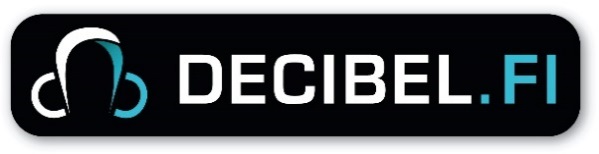 Januari – Mars 2018Decibels trendrapporter är en kort sammanställning av sådana fenomen eller problemområden som Decibels ungdomsinformatörer märkt att under den senaste månaden/tiden aktualiserats via frågor till rådgivningsdelen Våga fråga/Kysy pois. Dessa rapporter kan delas till alla inom Decibels 11 deltagarkommuner som behöver denna information, exempelvis skolkuratorer, hälsovårdare, socialarbetare, ungdomsledare. De distribueras via de tjänstemän inom ungdomsverksamheten för respektive kommun som sitter i Decibels ledningsgrupp.Tidigare trendrapporter kan läsas på http://www.decibel.fi/om-oss/trendrapporter-over-decibel/Från januari till mars har det kommit in 705 frågor till Decibel. Det har kommit in lite på 200 frågor per månad under denna period. Under perioden januari - mars hade vi 263 929 sessioner på Decibels sidor och 400 296 sidvisningar. En stor del av våra besökare använder mobilen, 76 %. Den sida som besökts mest för denna period är ”Hur vet man att någon är kär”, och som tidigare perioder har även dessa sidor varit populära (men i annan ordningsföljd) ”Ont i magen efter samlag”, ”Göra slut - varningstecken” och ”Vilka näringsämnen behöver vi?”.Under denna period har det kommit in 324 frågor som handlar om kroppen, nästan hälften av alla frågor d.v.s. en liten ökning under denna period. Tessi får många frågor om både tjejers och killars underliv. Innehållet i frågorna är samma som tidigare period. Både flickor och pojkar ställer frågor som handlar om underlivets utseende. Det vi väl har märkt under perioden januari – mars är att ansökningstider till skolor har varit på gång och frågorna kring studier har ökat i antal. Frågorna om studier handlade oftast om fortsatta studier, hur går ansökningarna till (både till 2 stadiet och 3 stadiet), finns det prioritetspoäng och vad skall man studera om man har detta intresse, samt vad man skall studera för att jobba som...Kärleksproblem. Kärlek och förälskelse är fortfarande en stor del av frågorna. Oftast handlar det om huruvida någon tycker om en eller hur man ska gå till väga för att ta kontakt med sin crush. Allt från att man har problem att komma överens med sin pojkvän (hans beteende, ordspråk oftast), att komma över någon, frågor om ex partners om man kan hållas vänner utan att ha känslor inblandade.  Men på samma gång också om förälskelser, hur man skall ta kontakt eller hur man vet om personen är intresserad.Under Mars märkte vi att ett ökat intresse om mopedkörkort eller problem med mopeden, detta tror vi att uppstår då våren är på kommande och det börjar vara sådant väder man kan köra moped/skoter i. Frågor kring psykisk ohälsa framkommer också i olika grad. Bland annat några frågor om självmordstankar. De flesta är rädda för att gå till en psykolog/kurator, men vi försöker uppmana dem att söka hjälp iallafall.En del frågor kring vikt har kommit också. Hur skall jag gå ner i vikt? Är jag överviktig? Något som vi har märkt angående viktfrågor är att det är mindre ortorexi nu och mera ”vanliga” ätstörningstankar.Vad vi upplever borde informeras mera åt ungdomarna utgående från denna period:MensPreventivmedel och hur man blir gravidUtseende för tjejers och killars utseendePsykisk ohälsa och suicidalprevention (självkänsla?)Kom ihåg att varje högstadium i våra medlemskommuner får beställa ett temapaket kostnadsfritt per år och vi kan utforma ett temapaket enligt era behov. Så detta var för perioden Januari-Mars! Hälsar ungdomsinformatörerna Liselott och Ida-Maria, sexualrådgivare-hälsovårdare Tessi och praktikanterna Sofia och Sandra